CV No 1944516Tesalonica 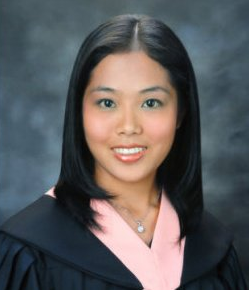 ObjectiveHaving a real passion to help others, she is currently looking for a position where she can be more productive and efficient. She is dedicated upon pursuing her goal of being in a team where she can share her knowledge and excel as well.QualificationsBachelor of Science in NursingRegistered Nurse by the Philippine Regulatory Board (PRC License no. 695522) Experiences			2014- Receptionist- Answered phone calls and schedulingEncoding accounts of clientsAssisted doctors and director Checked and recorded stocks of the clinicExcels at multi-tasking, completing tasks within time			2013- Teacher Assistant - Blossom Children Nursery DowntownSupervised with the teachers in classroom management and student monitoring.Assisted teachers in all activities like arts, music, and languageSupervised the children while playing, eating, sleeping and doing their proper hygiene2012- Nurse- Dona Remedios TrinidadAssisted doctor in any treatment Performed immunization to children and procedure of circumcision as assisted by doctor2011- Nurse- San Juan Medical Center and Bustos                   Medical CenterAssisted doctors and patients  in Surgery WardProvide direct quality care to patient including daily monitoring, recording, and evaluating of medical conditions2009- Teacher- Notre Christi Academy of the PhilippinesExtensive experience working in private educational setting teaching secondary and high school students Taught English, Filipino, Values and Science subjects with 200 studentsSupervised specific class as their adviserEducation2008-  Bachelor of Science in Nursing- Bulacan State University2004-  Secondary Level - Notre Christi Academy of the                PhilippinesTrainings and Seminars Attended			2013 - NSC First Aid Course and NSC CPR Course			2011- 3-day Basic Intravenous Therapy Training  			2006- Basic Life Support: CPR TrainingNote: Character References will be available on your request. Tesalonica Leano – CV No  1944516Whatsapp +971504753686To interview this candidate, please send your company name, vacancy, and salary offered details along with this or other CV Reference Numbers that you may have short listed from http://www.gulfjobseeker.com/employer/cvdatabasepaid.php addressing to HR Consultant on email: cvcontacts@gulfjobseekers.comWe will contact the candidate first to ensure their availability for your job and send you the quotation for our HR Consulting Fees. 